FORMATO GENERAL PARA LA MEMORIA DE PRÁCTICASPRACTICUM GRADO EN CIENCIAS DE LA ACTIVIDAD FÍSICA Y DEL DEPORTEIndicaciones generalesTipo de letra: Time New Roman/ Arial.Márgenes justificados.Páginas numeradas contando desde el índice.Las imágenes u otros materiales irán en el anexo o anexos.Extensión mínima es de 7000 palabras y máxima 10000 (15-20 páginas aproximadamente), excluidos la portada, índice y los anexos.Buena presentación y redacción. En la PORTADA deberán aparecer los siguientes datos:Nombre y Apellidos Nombre de la empresa de prácticasTutor académico (universidad)CursoE-mail. de contactoEn la 1ª página deberá aparecer el ÍNDICE, después de la portada. Este comprenderá los apartados de la memoria con sus correspondientes números de páginas. LA MEMORIA DE PRÁCTICAS La memoria debe contener como mínimo los siguientes apartados:INTRODUCCIÓN (Presentación de la finalidad y estructura de la memoria).CONTEXTUALIZACIÓN.Será un breve resumen informativo en el que se recogerá:Análisis del entorno donde se ubica el lugar de prácticas.Análisis de las actividades o funciones que desarrolla el espacio de prácticas.Organización de los recursos humanos (organigrama).Recursos materiales. INTERVENCIÓN3.1. Contextualización del espacio.Ratio y características de los usuarios.   Descripción del espacio, organización, horario, recursos...3.2. Actuación Trabajo realizado: aspectos más significativos de la programación trabajada y propuestas de innovación y mejora.Diseño y desarrollo de una sesión, teniendo en cuenta las necesidades, intereses y potencialidades de los usuarios. Reflexiones y comentarios personales sobre el trabajo desarrollado, el grado de responsabilidad en las tareas, el trabajo en equipo, la actitud crítica y responsable de las propias acciones.CONCLUSIONES GENERALESAnálisis de su propia evolución.  Valoración de puntos débiles y fuertes en relación a las funciones desarrolladas.  Comentarios personales y sugerencias sobre el Prácticum.BIBLIOGRAFÍA (NORMAS APA, última edición)ANEXOS 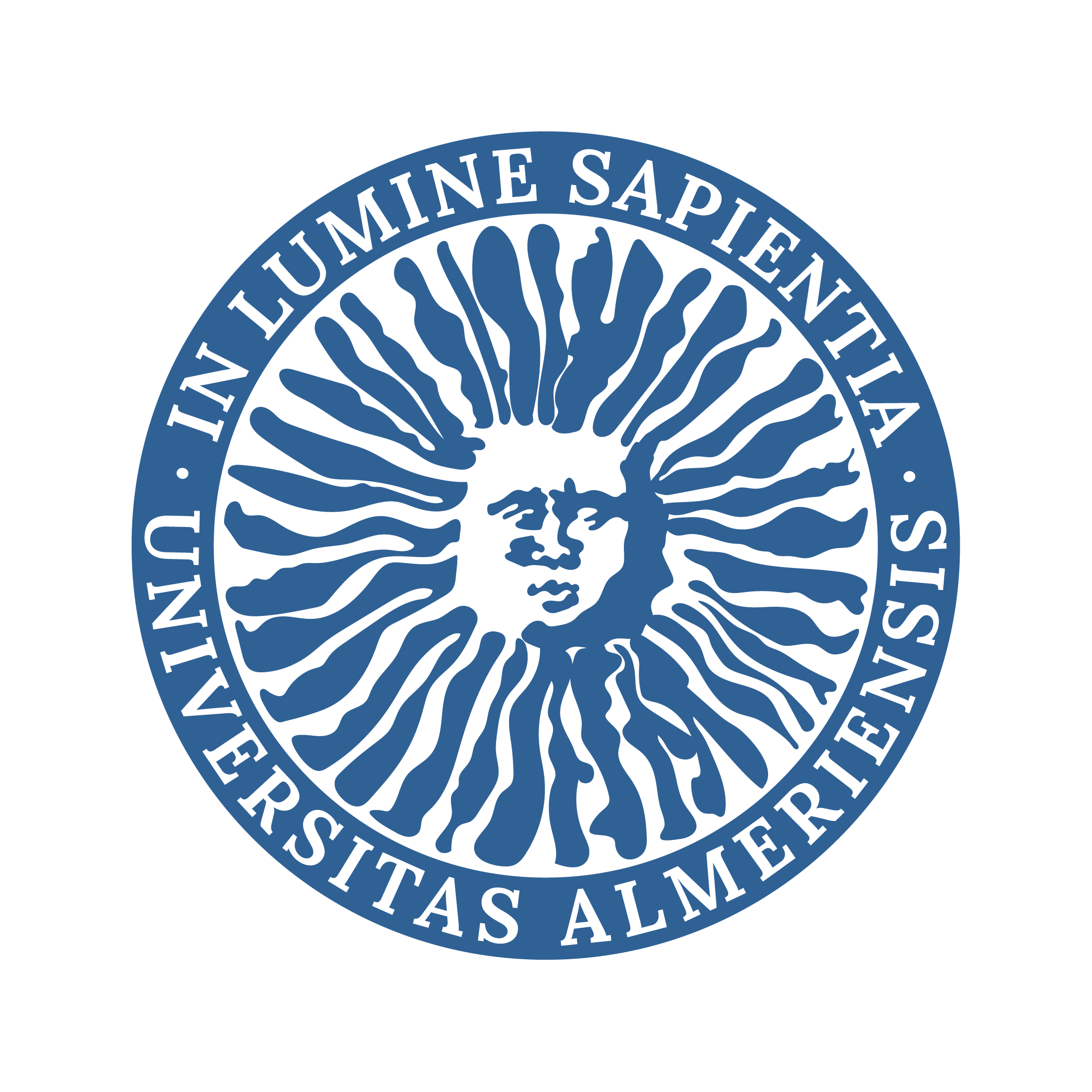 MEMORIA DE PRÁCTICUM Curso 2023-2024Apellidos, NombreApellidos, Nombre del Tutor Académico de la UniversidadGrado cursado por el estudianteCorreo electrónico del estudianteÍNDICE:1.	Introducción	32.	Contextualización	33.	Intervención	33.1.	Contextualización	33.2.	Actuación	34.	Conclusiones generales	45.	Bibliografía	46.	Anexos	4IntroducciónPresentación de la finalidad y estructura de la memoriaContextualizaciónSerá un breve resumen informativo en el que se recogerá:Análisis del entorno donde se ubica el lugar de prácticas.Análisis de las actividades o funciones que desarrolla el espacio de prácticas.Organización de los recursos humanos (organigrama).Recursos materiales.IntervenciónContextualizaciónRatio y características de los usuarios.   Descripción del espacio, organización, horario, recursos...ActuaciónTrabajo realizado: aspectos más significativos de la programación trabajada y propuestas de innovación y mejora docente.Diseño y desarrollo de una sesión, teniendo en cuenta las necesidades, intereses y potencialidades de los usuarios. Reflexiones y comentarios personales sobre el trabajo desarrollado, el grado de responsabilidad en las tareas, el trabajo en equipo, la actitud crítica y responsable de las propias acciones.Conclusiones generalesAnálisis de su propia evolución en el lugar de prácticas.  Valoración de puntos débiles y fuertes en relación a la función desarrollada.  Comentarios personales y sugerencias sobre el Prácticum.BibliografíaNormas APA (última edición)Anexos 